Wie verhalte ich mich in unserer Leseburg?Ich bin leise, damit auch andere Kinder in Ruhe lesen können.Essen und Trinken ist in der Bücherei nicht erlaubt!Die Schuhe ziehe ich vor der Bücherei aus. Dann bleibt der Teppich sauber, und man kann hier im Sitzen und Liegen gemütlich lesen. 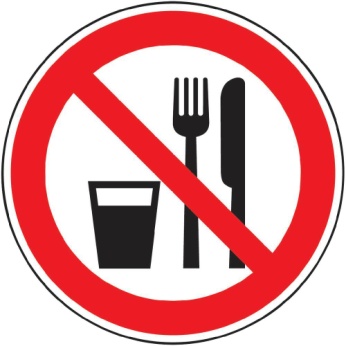 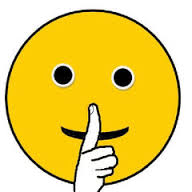 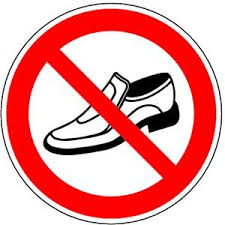 Ich darf mir alle Bücher ansehen.Bücher, die ich nicht ausleihe, stelle ich wieder an die richtige Stelle im Regal zurück. 
Jeder kann immer nur ein Buch ausleihen.Ich kann das Buch für drei Wochen ausleihen.Wenn ich in dieser Zeit das Buch nicht fertig gelesen habe, kann ich es noch einmal um eine Woche verlängern.Für zu spät zurückgegebene Bücher werden pro Woche       50 Cent fällig.
Ich gehe sorgsam mit den Büchern um, denn andere Kinder wollen sie auch noch lesen. Bücher, die ich verliere oder kaputt mache, müssen meine Eltern (zum Neupreis) ersetzen.